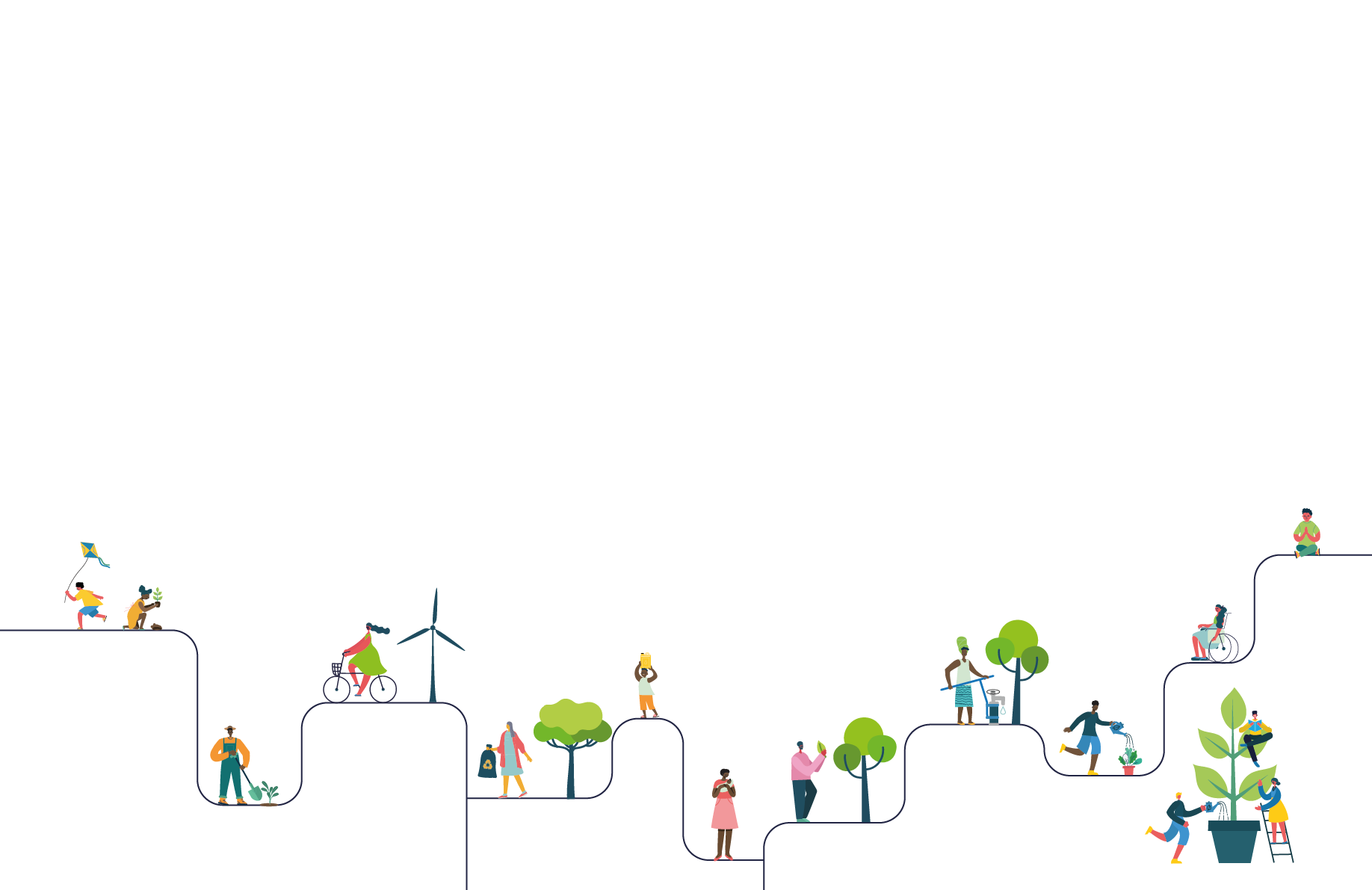 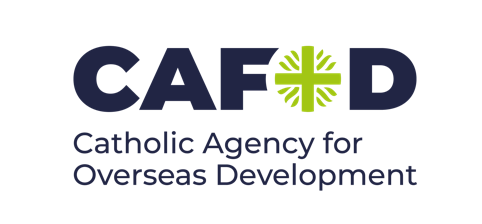 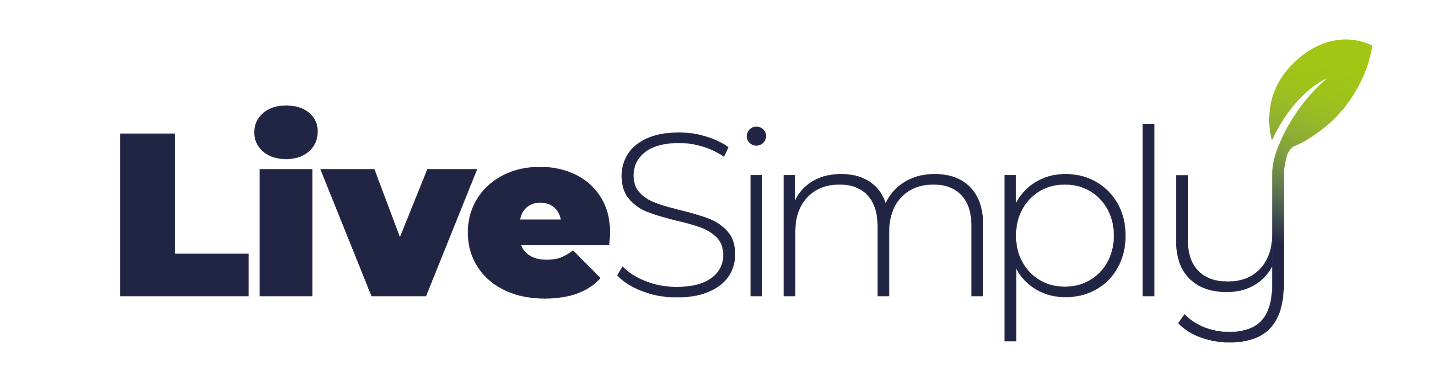 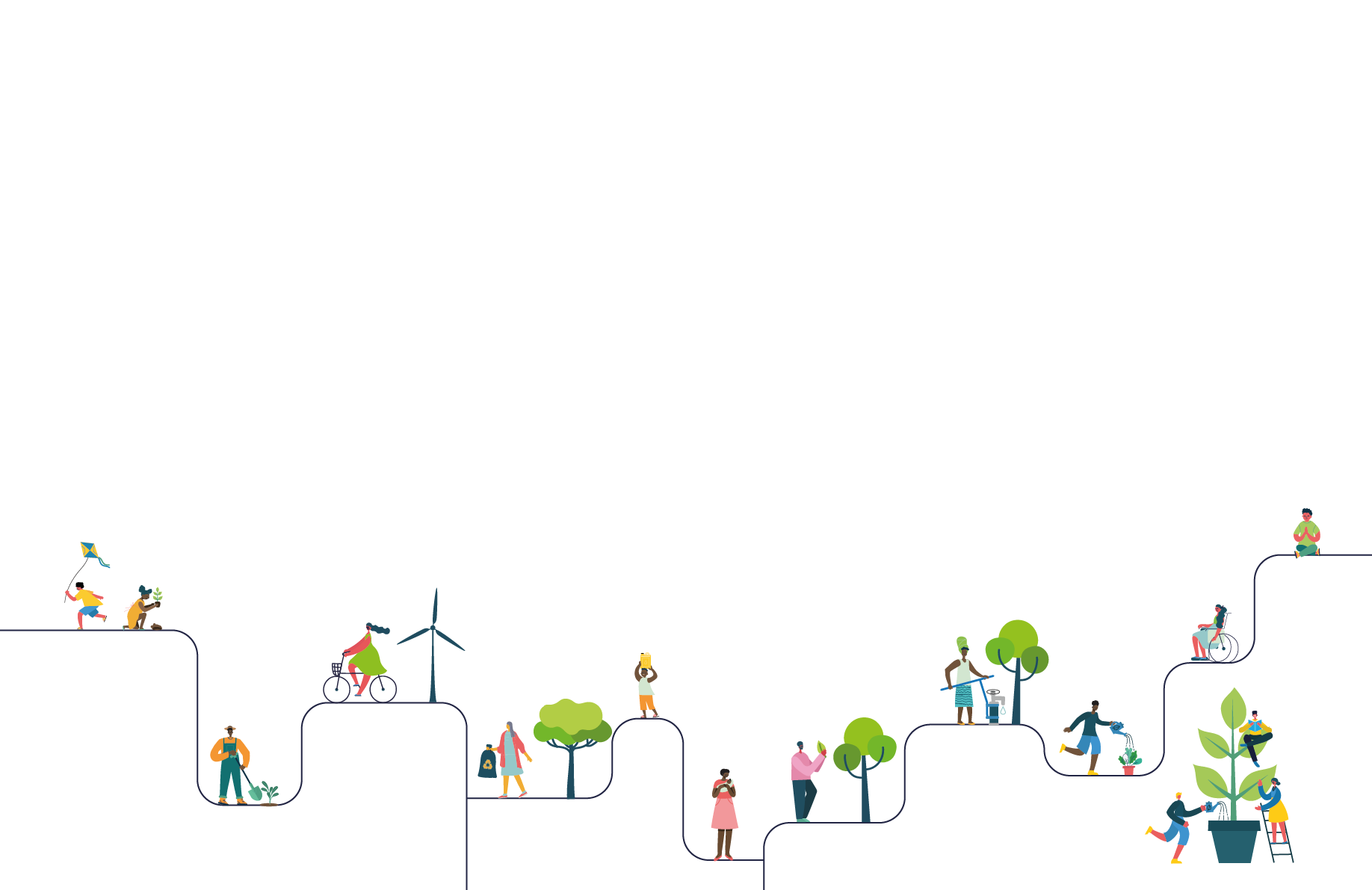 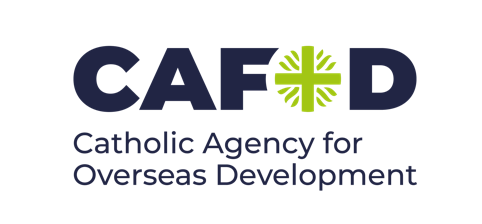 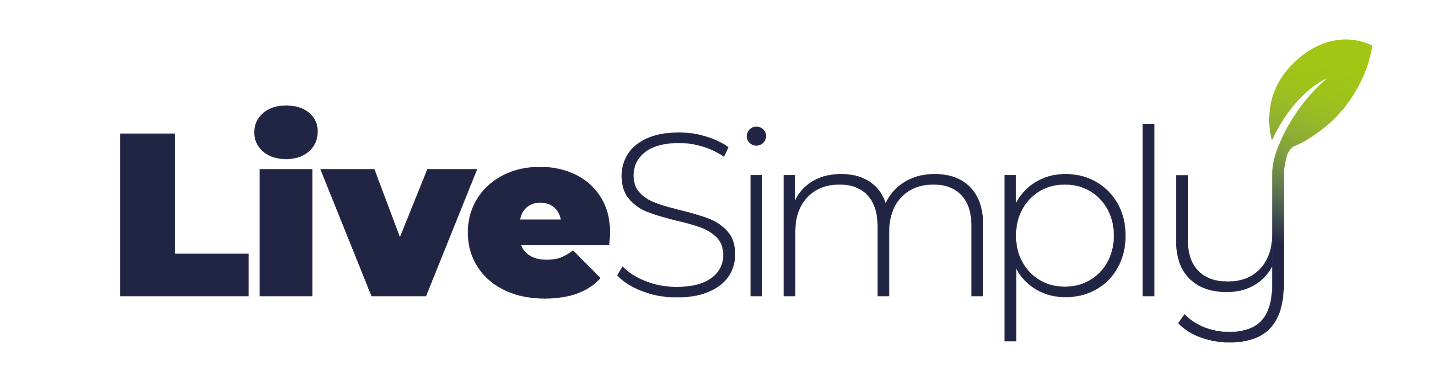 NAME OF SCHOOL : SS John  and Monica Catholic Primary SChool CONTACT NAME : Mrs M. ElliottThe LiveSimply action planning formPlease refer to the LiveSimply action planning guide for details on how to fill out this planning document. LiveSimplyCriteria for live simply: To take action towards living a simpler lifestyle including slowing down and finding time to pray and reflect, refusing and reducing on what we consume, spending more time on the simpler things in life including reflective time with family and friends, time in nature.Brief description of main action:For school, school community and Parish to pledge to live Simply.How will you plan for a wider community engagement?Children to share their pledges with their families and friends. A Live Simply Pleage letter to be sent home for parents to sign. Signs around school stating school pledge to living simply. Display in church for links with parish and vi Parish Newsletter.FAITH  |  LEARN  |  ACTWhat faith-based resources will you use?Include resources linked to Catholic Social Teaching, liturgies, prayers and other faith based materials. CST - Stewardship. CST - ParticipationCST- The Common GoodMessage of Laudato Si - Care for our Common HomeWhat educational resources will you use?These can include CAFOD educational resources, or other resources that provide a learning journey.CAFOD Educational ResourcesCAFOD CST ResourcesSustainablity and Climate Change Government DocumentGreen Choices resourcesEco-School Organisation resourcesEco-schools global resourcesLive SustainablyCriteria for live sustainably: To take action towards protecting God's creation through personal actions. This can include taking action on how much we use and throw away, supporting the work of eco clubs and other eco initiatives, taking environmentally positive action in the local community.Brief description of main action:For Eco-Team to develop a Eco-charter for School to protect our school environment. How will you plan for a wider community engagement?Eco-charter to be shared with school community through various means. Eco-Team to launch charter to school and governors with presentation.FAITH  |  LEARN  |  ACTWhat faith-based resources will you use?Include resources linked to Catholic Social Teaching, liturgies, prayers and other faith based materials. CST - Stewardship.CST - The Common GoodMessage of Laudato Si- Care for our Common HomeEco-School Organisation resourcesTwinkleEco-Schools global resourcesWhat educational resources will you use?These can include CAFOD educational resources, or other resources that provide a learning journey.CAFOD CST ResourcesSustainablity and Climate Change Government DocumentGreen Choices resourcesEco-School Organisation resourcesTwinkleEco-Schools global resourcesLive in SolidarityCriteria for live in solidarity: To take direct action to help our global family. This includes campaign action to raise awareness or challenge structures that impact negatively on our global neighbours, fundraising to help communities in need, and other global actions that make a difference to our global family.Brief description of main action:To work towards becoming a 'School of Sanctuary'.How will you plan for a wider community engagement?Part of SOS strand is education the community about displaced peoples - action plan in place for this. SOS lead visits school regularly and school events are shred via school and SOS twitter. Local councillor visited to school and is supporting it with recent influx of refugees. Pupils to write to local MP as part of raising profile of issue. FAITH  |  LEARN  |  ACTWhat faith-based resources will you use?Include resources linked to Catholic Social Teaching, liturgies, prayers and other faith based materials. CST - Human Dignity. God said, ‘Let us make human-kind in our image, according to our likeness.’ Genesis 1:26 CST - SolidarityCST - Distributive justiceCST - ParticipationCST - Preferential option for the poorFratelli Tutti - Care for our global neighboursWhat educational resources will you use?These can include CAFOD educational resources, or other resources that provide a learning journey.CAFOD CST ResourcesSchool of Sanctuary website and ResourcesTo register for the LiveSimply award, please fill out the form below, and send in your completed action plan to the address below. Upon receipt of your registration we will send you a registration certificate for you to display in your school. 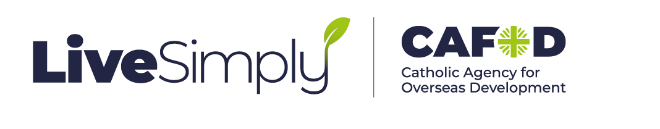 Name of School	SS John and Monica Catholic Primary SchoolAddressChantry Road, Moseley, Birmingham, B13 8DWHeadteacher	Melanie ElliottContact Name	Melanie ElliottEmail Address	m.elliott@stjonmon.bham.sch.ukDate 2/11/21Please email a copy of your plan to schools@cafod.org.uk CAFOD Education team, Romero House, 55 Westminster Bridge Road, London SE1 7JB.      	 Yes, I would like to join an email list for the LiveSimply award where I will receive 			updates, ideas, links to action and further support.CAFOD will process information you provide to us on this form for the purposes of sending you resources for the LiveSimply Award. CAFOD will keep some personal details about you on our database so we can stay in contact with you enabling us to administer and manage the LiveSimply award efficiently.  You can change your communication preferences at any time by contacting us at cafod@cafod.org.uk or 0303 303 3030. CAFOD will never share your data for marketing. For details, see our privacy statement on www.cafod.org.uk/privacyGLOBALDescription of action:To work towards becoming a 'School of Sanctuary'.Faith Input:Christmas Cards with Prayers in to go to local School of Sanctuary Co-ordinator to be distributed.Education input:School's action plan highlights all the actions the school is currently working towards to become a 'School of Sanctuary'    Living in Solidarity with the poorDescription of action:To explore the work of CAFOD and organise Advent Fundraiser for CAFOD World Gifts.Faith Input:Collective Worship opportunities through whole school CAFOD assemblies.Education input:Exploring the work of CAFOD through organised CAFOD resourcesin class and through assembly.Living in Solidarity with the poor   Description of action:To sponsor a child's education and support the St Mary's Trust Charity in IndiaFaith Input:Regular Bidding Prayers at weekly school Mass being offered for the children and school Community of St Mary's Trust, India.Education input:Workshops following visiting speaker assembly. Regular contact and updates made with Charity school in India.Living in Solidarity with the poorLOCALDescription of action:For school, school community and Parish to pledge to live Simply.Faith Input:Children to write pledges and prayers and share these with their families and friendsEducation input:Using Laudato Si inspiration and Live Simply resources, what it means to live simply and how we can implement changes in our livesLiving SimplyDescription of action:To consider the impact of the world food crisis and support the local Foodbank Charity (Anawim) - community involvementFaith Input:Collectve Worship prayers during assembly and Mass for those who are affected.  Education input:Assembly and follow-up work looking at the world food crisis and harvest. Links to Laudato Si.Living in Solidarity with the poorDescription of action:To produce a 'Recycling' leaflet for our school community on the simple things we can do to recyle.Faith Input:Leaflet to incorporate final prayer written by the children.Education input:Children to do research and compare recycling here with sacndinavian countries. Children to produce a whole school child and adult friendly versions of what to can do to recycle simply. Living in Solidarity with the poorSCHOOLDescription of action:For Eco-Team to develop a Eco charter for School to protect of school environment. Faith Input:Organise a Prayer competition to compose a school prayer for the end of our Eco-charterEducation input:Regular meetings with the Eco team, discussing charter, planning whole school involvement and producing final charter. Charter shared with all stakeholders.Living SustainablyDescription of action:For class to develop a social action project as a result of school buying into external facilitators.Faith Input:Laudato Si understanding and links made through CST.Education input:Roling Programme of block of teaching on different social sction projectsLiving SustainablyDescription of action:To organise a used uniform and book swap at the Christmas FayreFaith Input:Produce living simply prayer cards to give out during uniform and book sale/swap Education input:Children to design posters and organise book swap.Living Simply